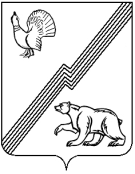 АДМИНИСТРАЦИЯ ГОРОДА ЮГОРСКАХанты-Мансийского автономного округа – Югры ПОСТАНОВЛЕНИЕот 21 декабря 2020 года                                                                                                               № 1904О внесении изменений в постановлениеадминистрации города Югорскаот 30.10.2018 № 3001 «О муниципальной программе города Югорска«Культурное пространство»В связи с увеличением объемов финансирования программных мероприятий, в соответствии с постановлением администрации города Югорска от 01.11.2019 № 2359                   «О модельной муниципальной программе города Югорска, порядке принятия решения о разработке муниципальных программ города Югорска, их формирования, утверждения и реализации в соответствии с национальными целями развития»:Внести в приложение к постановлению администрации города Югорска                            от 30.10.2018 № 3001 «О муниципальной программе города Югорска «Культурное пространство» (с изменениями от 29.04.2019 № 890, от 10.10.2019 № 2193, от 06.11.2019                № 2398, от 23.12.2019 № 2754, от 24.12.2019 № 2776, от 28.09.2020 № 1380) следующие изменения:В паспорте муниципальной программы строку «Параметры финансового обеспечения муниципальной программы» изложить в следующей редакции:                                                                                                                                   «                                                                                                                                                            ».1.2. Таблицы 2,4 изложить в новой редакции (приложение).2. Опубликовать постановление в официальном печатном издании города Югорска, разместить на официальном сайте органов местного самоуправления города Югорска и в государственной автоматизированной системе «Управление».3. Настоящее постановление вступает в силу после его официального опубликования.4. Контроль за выполнением постановления возложить на заместителя главы города Югорска Т.И. Долгодворову.Глава города Югорска                                                                                            А.В. БородкинПриложениек постановлениюадминистрации города Югорскаот 21 декабря 2020 года № 1904Таблица 2Распределение финансовых ресурсов муниципальной программыТаблица 4 Сводные показатели муниципальных заданийПараметры финансового обеспечения муниципальной программыобщий объем финансирования муниципальной программы составляет 3 216 345,4 тыс. рублей, в том числе в:2019 году  – 266 062,3 тыс. рублей;2020 году – 270 974,7  тыс. рублей;2021 году – 295 689,8 тыс. рублей;2022 году – 271 906,6 тыс. рублей;2023 году – 264 074,0 тыс. рублей;2024 году – 263 924,0 тыс. рублей;2025 году – 263 994,0 тыс. рублей;2026 - 2030 годах – 1 319 720,0 тыс. рублейНомер строкиНомер основного мероприятияОсновные мероприятия муниципальной программы (их связь с целевыми показателями муниципальной программы)Ответственный исполнитель/соисполнитель (наименование органа или структурного подразделения, учреждения)Источники финансированияФинансовые затраты на реализацию (тыс. рублей)Финансовые затраты на реализацию (тыс. рублей)Финансовые затраты на реализацию (тыс. рублей)Финансовые затраты на реализацию (тыс. рублей)Финансовые затраты на реализацию (тыс. рублей)Финансовые затраты на реализацию (тыс. рублей)Финансовые затраты на реализацию (тыс. рублей)Финансовые затраты на реализацию (тыс. рублей)Финансовые затраты на реализацию (тыс. рублей)Номер строкиНомер основного мероприятияОсновные мероприятия муниципальной программы (их связь с целевыми показателями муниципальной программы)Ответственный исполнитель/соисполнитель (наименование органа или структурного подразделения, учреждения)Источники финансированиявсегов том числе по годам:в том числе по годам:в том числе по годам:в том числе по годам:в том числе по годам:в том числе по годам:в том числе по годам:в том числе по годам:Номер строкиНомер основного мероприятияОсновные мероприятия муниципальной программы (их связь с целевыми показателями муниципальной программы)Ответственный исполнитель/соисполнитель (наименование органа или структурного подразделения, учреждения)Источники финансированиявсего20192020202120222023202420252026 –2030А123456789101112131Подпрограмма I «Модернизация и развитие учреждений и организаций культуры»Подпрограмма I «Модернизация и развитие учреждений и организаций культуры»Подпрограмма I «Модернизация и развитие учреждений и организаций культуры»Подпрограмма I «Модернизация и развитие учреждений и организаций культуры»Подпрограмма I «Модернизация и развитие учреждений и организаций культуры»Подпрограмма I «Модернизация и развитие учреждений и организаций культуры»Подпрограмма I «Модернизация и развитие учреждений и организаций культуры»Подпрограмма I «Модернизация и развитие учреждений и организаций культуры»Подпрограмма I «Модернизация и развитие учреждений и организаций культуры»Подпрограмма I «Модернизация и развитие учреждений и организаций культуры»Подпрограмма I «Модернизация и развитие учреждений и организаций культуры»Подпрограмма I «Модернизация и развитие учреждений и организаций культуры»Подпрограмма I «Модернизация и развитие учреждений и организаций культуры»21.1Развитие библиотечного дела (1)Управление культуры администрации города Югорскавсего383 144,531 436,932 031,432 241,332 241,331 899,231 899,231 899,2159 496,031.1Развитие библиотечного дела (1)Управление культуры администрации города Югорскафедеральный бюджет14,914,90,00,00,00,00,00,00,041.1Развитие библиотечного дела (1)Управление культуры администрации города Югорскабюджет автономного округа1 432,0405,7342,1342,1342,10,00,00,00,051.1Развитие библиотечного дела (1)Управление культуры администрации города Югорскаместный бюджет376 412,030 191,031 229,031 499,231 499,231 499,231 499,231 499,2157 496,061.1Развитие библиотечного дела (1)Управление культуры администрации города Югорскаиные источники финансирования5 285,6825,3460,3400,0400,0400,0400,0400,02 000,071.2Развитие музейного дела (1)Управление культуры администрации города Югорскавсего263 267,821 051,221 363,622 085,322 085,322 085,322 085,322 085,3110 426,581.2Развитие музейного дела (1)Управление культуры администрации города Югорскафедеральный бюджет0,00,00,00,00,00,00,00,00,091.2Развитие музейного дела (1)Управление культуры администрации города Югорскабюджет автономного округа0,00,00,00,00,00,00,00,00,0101.2Развитие музейного дела (1)Управление культуры администрации города Югорскаместный бюджет249 560,419 901,220 306,220 935,320 935,320 935,320 935,320 935,3104 676,5111.2Развитие музейного дела (1)Управление культуры администрации города Югорскаиные источники финансирования13 707,41 150,01 057,41 150,01 150,01 150,01 150,01 150,05 750,0121.3Укрепление материально-технической базы, модернизация, капитальный ремонт и ремонт учреждений в сфере культуры (1)Управление культуры администрации города Югорскавсего6 920,02 679,14 240,90,00,00,00,00,00,0131.3Укрепление материально-технической базы, модернизация, капитальный ремонт и ремонт учреждений в сфере культуры (1)Управление культуры администрации города Югорскафедеральный бюджет0,00,00,00,00,00,00,00,00,0141.3Укрепление материально-технической базы, модернизация, капитальный ремонт и ремонт учреждений в сфере культуры (1)Управление культуры администрации города Югорскабюджет автономного округа1 966,21 446,2520,00,00,00,00,00,00,0151.3Укрепление материально-технической базы, модернизация, капитальный ремонт и ремонт учреждений в сфере культуры (1)Управление культуры администрации города Югорскаместный бюджет4 953,81 232,93 720,90,00,00,00,00,00,0161.3Укрепление материально-технической базы, модернизация, капитальный ремонт и ремонт учреждений в сфере культуры (1)Управление культуры администрации города Югорскаиные источники финансирования0,00,00,00,00,00,00,00,00,0171.3Укрепление материально-технической базы, модернизация, капитальный ремонт и ремонт учреждений в сфере культуры (1)Департамент жилищно-коммунального и строительного комплекса администрации города Югорскавсего10 297,64 871,31 000,04 426,30,00,00,00,00,0181.3Укрепление материально-технической базы, модернизация, капитальный ремонт и ремонт учреждений в сфере культуры (1)Департамент жилищно-коммунального и строительного комплекса администрации города Югорскафедеральный бюджет0,00,00,00,00,00,00,00,00,0191.3Укрепление материально-технической базы, модернизация, капитальный ремонт и ремонт учреждений в сфере культуры (1)Департамент жилищно-коммунального и строительного комплекса администрации города Югорскабюджет автономного округа0,00,00,00,00,00,00,00,00,0201.3Укрепление материально-технической базы, модернизация, капитальный ремонт и ремонт учреждений в сфере культуры (1)Департамент жилищно-коммунального и строительного комплекса администрации города Югорскаместный бюджет10 297,64 871,31 000,04 426,30,00,00,00,00,0211.3Укрепление материально-технической базы, модернизация, капитальный ремонт и ремонт учреждений в сфере культуры (1)Департамент жилищно-коммунального и строительного комплекса администрации города Югорскаиные источники финансирования0,00,00,00,00,00,00,00,00,0221.4Участие в реализации регионального проекта «Культурная среда» (1)Управление культуры администрации города Югорскавсего37 823,70,010 000,027 823,70,00,00,00,00,0231.4Участие в реализации регионального проекта «Культурная среда» (1)Управление культуры администрации города Югорскафедеральный бюджет20 634,20,010 000,010 634,20,00,00,00,00,0241.4Участие в реализации регионального проекта «Культурная среда» (1)Управление культуры администрации города Югорскабюджет автономного округа16 633,00,00,016 633,00,00,00,00,00,0251.4Участие в реализации регионального проекта «Культурная среда» (1)Управление культуры администрации города Югорскаместный бюджет556,50,00,0556,50,00,00,00,00,0261.4Участие в реализации регионального проекта «Культурная среда» (1)Управление культуры администрации города Югорскаиные источники финансирования0,00,00,00,00,00,00,00,00,0271.5Участие в реализации регионального проекта «Цифровая культура» (1)Управление культуры администрации города Югорскавсего100,00,00,00,00,0100,00,00,00,0281.5Участие в реализации регионального проекта «Цифровая культура» (1)Управление культуры администрации города Югорскафедеральный бюджет0,00,00,00,00,00,00,00,00,0291.5Участие в реализации регионального проекта «Цифровая культура» (1)Управление культуры администрации города Югорскабюджет автономного округа0,00,00,00,00,00,00,00,00,0301.5Участие в реализации регионального проекта «Цифровая культура» (1)Управление культуры администрации города Югорскаместный бюджет100,00,00,00,00,0100,00,00,00,0311.5Участие в реализации регионального проекта «Цифровая культура» (1)Управление культуры администрации города Югорскаиные источники финансирования0,00,00,00,00,00,00,00,00,032Итого по подпрограмме Iвсего701 553,660 038,568 635,986 576,654 326,654 084,553 984,553 984,5269 922,533Итого по подпрограмме Iфедеральный бюджет20 649,114,910 000,010 634,20,00,00,00,00,034Итого по подпрограмме Iбюджет автономного округа20 031,21 851,9862,116 975,1342,10,00,00,00,035Итого по подпрограмме Iместный бюджет641 880,356 196,456 256,157 417,352 434,552 534,552 434,552 434,5262 172,536Итого по подпрограмме Iиные источники финансирования18 993,01 975,31 517,71 550,01 550,01 550,01 550,01 550,07 750,037Подпрограмма II «Поддержка творческих инициатив, способствующих самореализации населения»Подпрограмма II «Поддержка творческих инициатив, способствующих самореализации населения»Подпрограмма II «Поддержка творческих инициатив, способствующих самореализации населения»Подпрограмма II «Поддержка творческих инициатив, способствующих самореализации населения»Подпрограмма II «Поддержка творческих инициатив, способствующих самореализации населения»Подпрограмма II «Поддержка творческих инициатив, способствующих самореализации населения»Подпрограмма II «Поддержка творческих инициатив, способствующих самореализации населения»Подпрограмма II «Поддержка творческих инициатив, способствующих самореализации населения»Подпрограмма II «Поддержка творческих инициатив, способствующих самореализации населения»Подпрограмма II «Поддержка творческих инициатив, способствующих самореализации населения»Подпрограмма II «Поддержка творческих инициатив, способствующих самореализации населения»Подпрограмма II «Поддержка творческих инициатив, способствующих самореализации населения»Подпрограмма II «Поддержка творческих инициатив, способствующих самореализации населения»382.1Поддержка одаренных детей и молодежи, развитие художественного образования (4)Управление культуры администрации города Югорскавсего1 093 423,789 114,591 475,587 299,791 726,091 726,091 726,091 726,0458 630,0392.1Поддержка одаренных детей и молодежи, развитие художественного образования (4)Управление культуры администрации города Югорскафедеральный бюджет0,00,00,00,00,00,00,00,00,0402.1Поддержка одаренных детей и молодежи, развитие художественного образования (4)Управление культуры администрации города Югорскабюджет автономного округа0,00,00,00,00,00,00,00,00,0412.1Поддержка одаренных детей и молодежи, развитие художественного образования (4)Управление культуры администрации города Югорскаместный бюджет1 002 046,881 514,583 575,679 712,084 138,384 138,384 138,384 138,3420 691,5422.1Поддержка одаренных детей и молодежи, развитие художественного образования (4)Управление культуры администрации города Югорскаиные источники финансирования91 376,97 600,07 899,97 587,77 587,77 587,77 587,77 587,737 938,5432.2Реализация муниципального проекта «Музейно-туристический комплекс «Ворота в Югру» (1)Управление культуры администрации города Югорскавсего11 100,0100,01 000,01 000,01 000,01 000,01 000,01 000,05 000,0442.2Реализация муниципального проекта «Музейно-туристический комплекс «Ворота в Югру» (1)Управление культуры администрации города Югорскафедеральный бюджет0,00,00,00,00,00,00,00,00,0452.2Реализация муниципального проекта «Музейно-туристический комплекс «Ворота в Югру» (1)Управление культуры администрации города Югорскабюджет автономного округа0,00,00,00,00,00,00,00,00,0462.2Реализация муниципального проекта «Музейно-туристический комплекс «Ворота в Югру» (1)Управление культуры администрации города Югорскаместный бюджет11 100,0100,01 000,01 000,01 000,01 000,01 000,01 000,05 000,0472.2Реализация муниципального проекта «Музейно-туристический комплекс «Ворота в Югру» (1)Управление культуры администрации города Югорскаиные источники финансирования0,00,00,00,00,00,00,00,00,0482.3Стимулирование культурного разнообразия в городе Югорске (1,2,3)Управление культуры администрации города Югорскавсего1 283 547,7106 227,199 945,1110 213,5114 254,0106 613,5106 613,5106 613,5533 067,5492.3Стимулирование культурного разнообразия в городе Югорске (1,2,3)Управление культуры администрации города Югорскафедеральный бюджет0,00,00,00,00,00,00,00,00,0502.3Стимулирование культурного разнообразия в городе Югорске (1,2,3)Управление культуры администрации города Югорскабюджет автономного округа4 417,9367,950,00,04 000,00,00,00,00,0512.3Стимулирование культурного разнообразия в городе Югорске (1,2,3)Управление культуры администрации города Югорскаместный бюджет1 142 416,894 359,295 432,198 138,598 179,094 538,594 538,594 538,5472 692,5522.3Стимулирование культурного разнообразия в городе Югорске (1,2,3)Управление культуры администрации города Югорскаиные источники финансирования136 713,011 500,04 463,012 075,012 075,012 075,012 075,012 075,060 375,0532.3Стимулирование культурного разнообразия в городе Югорске (1,2,3)Управление бухгалтерского учета и отчетности администрации города Югорска   всего64,634,60,00,00,00,00,00,030,0542.3Стимулирование культурного разнообразия в городе Югорске (1,2,3)Управление бухгалтерского учета и отчетности администрации города Югорска   федеральный бюджет0,00,00,00,00,00,00,00,00,0552.3Стимулирование культурного разнообразия в городе Югорске (1,2,3)Управление бухгалтерского учета и отчетности администрации города Югорска   бюджет автономного округа0,00,00,00,00,00,00,00,00,0562.3Стимулирование культурного разнообразия в городе Югорске (1,2,3)Управление бухгалтерского учета и отчетности администрации города Югорска   местный бюджет64,634,60,00,00,00,00,00,030,0572.3Стимулирование культурного разнообразия в городе Югорске (1,2,3)Управление бухгалтерского учета и отчетности администрации города Югорска   иные источники финансирования0,00,00,00,00,00,00,00,00,0582.3Стимулирование культурного разнообразия в городе Югорске (1,2,3)Департамент муниципальной собственности и градостроительства администрации города Югорскавсего6 900,0600,0300,0600,0600,0600,0600,0600,03 000,0592.3Стимулирование культурного разнообразия в городе Югорске (1,2,3)Департамент муниципальной собственности и градостроительства администрации города Югорскафедеральный бюджет0,00,00,00,00,00,00,00,00,0602.3Стимулирование культурного разнообразия в городе Югорске (1,2,3)Департамент муниципальной собственности и градостроительства администрации города Югорскабюджет автономного округа0,00,00,00,00,00,00,00,00,0612.3Стимулирование культурного разнообразия в городе Югорске (1,2,3)Департамент муниципальной собственности и градостроительства администрации города Югорскаместный бюджет6 900,0600,0300,0600,0600,0600,0600,0600,03 000,0622.3Стимулирование культурного разнообразия в городе Югорске (1,2,3)Департамент муниципальной собственности и градостроительства администрации города Югорскаиные источники финансирования0,00,00,00,00,00,00,00,00,0632.4Участие в реализации регионального проекта «Творческие люди» (1)Управление культуры администрации города Югорскавсего50,00,00,00,00,050,00,00,00,0642.4Участие в реализации регионального проекта «Творческие люди» (1)Управление культуры администрации города Югорскафедеральный бюджет0,00,00,00,00,00,00,00,00,0652.4Участие в реализации регионального проекта «Творческие люди» (1)Управление культуры администрации города Югорскабюджет автономного округа0,00,00,00,00,00,00,00,00,0662.4Участие в реализации регионального проекта «Творческие люди» (1)Управление культуры администрации города Югорскаместный бюджет0,00,00,00,00,00,00,00,00,0672.4Участие в реализации регионального проекта «Творческие люди» (1)Управление культуры администрации города Югорскаиные источники финансирования50,00,00,00,00,050,00,00,00,068Итого по подпрограмме IIвсего2 395 086,0196 076,2192 720,6199 113,2207 580,0199 989,5199 939,5199 939,5999 727,569Итого по подпрограмме IIфедеральный бюджет0,00,00,00,00,00,00,00,00,070Итого по подпрограмме IIбюджет автономного округа4 417,9367,950,00,04 000,00,00,00,00,071Итого по подпрограмме IIместный бюджет2 162 528,2176 608,3180 307,7179 450,5183 917,3180 276,8180 276,8180 276,8901 414,072Итого по подпрограмме IIиные источники финансирования228 139,919 100,012 362,919 662,719 662,719 712,719 662,719 662,798 313,573Подпрограмма III «Организационные, экономические механизмы развития культуры»Подпрограмма III «Организационные, экономические механизмы развития культуры»Подпрограмма III «Организационные, экономические механизмы развития культуры»Подпрограмма III «Организационные, экономические механизмы развития культуры»Подпрограмма III «Организационные, экономические механизмы развития культуры»Подпрограмма III «Организационные, экономические механизмы развития культуры»Подпрограмма III «Организационные, экономические механизмы развития культуры»Подпрограмма III «Организационные, экономические механизмы развития культуры»Подпрограмма III «Организационные, экономические механизмы развития культуры»Подпрограмма III «Организационные, экономические механизмы развития культуры»Подпрограмма III «Организационные, экономические механизмы развития культуры»Подпрограмма III «Организационные, экономические механизмы развития культуры»Подпрограмма III «Организационные, экономические механизмы развития культуры»743.1Организационно-техническое и финансовое обеспечение деятельности  Управления культуры администрации города Югорска (1)Управление бухгалтерского учета и отчетности администрации города Югорска   всего95 516,27 897,87 618,48 000,08 000,08 000,08 000,08 000,040 000,0753.1Организационно-техническое и финансовое обеспечение деятельности  Управления культуры администрации города Югорска (1)Управление бухгалтерского учета и отчетности администрации города Югорска   федеральный бюджет0,00,00,00,00,00,00,00,00,0763.1Организационно-техническое и финансовое обеспечение деятельности  Управления культуры администрации города Югорска (1)Управление бухгалтерского учета и отчетности администрации города Югорска   бюджет автономного округа0,00,00,00,00,00,00,00,00,0773.1Организационно-техническое и финансовое обеспечение деятельности  Управления культуры администрации города Югорска (1)Управление бухгалтерского учета и отчетности администрации города Югорска   местный бюджет95 516,27 897,87 618,48 000,08 000,08 000,08 000,08 000,040 000,0783.1Организационно-техническое и финансовое обеспечение деятельности  Управления культуры администрации города Югорска (1)Управление бухгалтерского учета и отчетности администрации города Югорска   иные источники финансирования0,00,00,00,00,00,00,00,00,0793.2Освещение мероприятий в сфере культуры в  средствах массовой информации (1)Управление культуры администрации города Югорска         всего23 999,61 999,81 999,82 000,02 000,02 000,02 000,02 000,010 000,0803.2Освещение мероприятий в сфере культуры в  средствах массовой информации (1)Управление культуры администрации города Югорска         федеральный бюджет0,00,00,00,00,00,00,00,00,0813.2Освещение мероприятий в сфере культуры в  средствах массовой информации (1)Управление культуры администрации города Югорска         бюджет автономного округа0,00,00,00,00,00,00,00,00,0823.2Освещение мероприятий в сфере культуры в  средствах массовой информации (1)Управление культуры администрации города Югорска         местный бюджет23 999,61 999,81 999,82 000,02 000,02 000,02 000,02 000,010 000,0833.2Освещение мероприятий в сфере культуры в  средствах массовой информации (1)Управление культуры администрации города Югорска         иные источники финансирования0,00,00,00,00,00,00,00,00,0843.3Проведение независимой оценки качества условий оказания услуг организациями культуры, в том числе негосударственными (коммерческими, некоммерческими) (1)Управление культуры администрации города Югорска         всего190,050,00,00,00,00,00,070,070,0853.3Проведение независимой оценки качества условий оказания услуг организациями культуры, в том числе негосударственными (коммерческими, некоммерческими) (1)Управление культуры администрации города Югорска         федеральный бюджет0,00,00,00,00,00,00,00,00,0863.3Проведение независимой оценки качества условий оказания услуг организациями культуры, в том числе негосударственными (коммерческими, некоммерческими) (1)Управление культуры администрации города Югорска         бюджет автономного округа0,00,00,00,00,00,00,00,00,0873.3Проведение независимой оценки качества условий оказания услуг организациями культуры, в том числе негосударственными (коммерческими, некоммерческими) (1)Управление культуры администрации города Югорска         местный бюджет190,050,00,00,00,00,00,070,070,0883.3Проведение независимой оценки качества условий оказания услуг организациями культуры, в том числе негосударственными (коммерческими, некоммерческими) (1)Управление культуры администрации города Югорска         иные источники финансирования0,00,00,00,00,00,00,00,00,089Итого по подпрограмме IIIвсего119 705,89 947,69 618,210 000,010 000,010 000,010 000,010 070,050 070,090Итого по подпрограмме IIIфедеральный бюджет0,00,00,00,00,00,00,00,00,091Итого по подпрограмме IIIбюджет автономного округа0,00,00,00,00,00,00,00,00,092Итого по подпрограмме IIIместный бюджет119 705,89 947,69 618,210 000,010 000,010 000,010 000,010 070,050 070,093Итого по подпрограмме IIIиные источники финансирования0,00,00,00,00,00,00,00,00,094Всего по муниципальной программе:Всего по муниципальной программе:всего3 216 345,4266 062,3270 974,7295 689,8271 906,6264 074,0263 924,0263 994,01 319 720,095Всего по муниципальной программе:Всего по муниципальной программе:федеральный бюджет20 649,114,910 000,010 634,20,00,00,00,00,096Всего по муниципальной программе:Всего по муниципальной программе:бюджет автономного округа24 449,12 219,8912,116 975,14 342,10,00,00,00,097Всего по муниципальной программе:Всего по муниципальной программе:местный бюджет2 924 114,3242 752,3246 182,0246 867,8246 351,8242 811,3242 711,3242 781,31 213 656,598Всего по муниципальной программе:Всего по муниципальной программе:иные источники финансирования247 132,921 075,313 880,621 212,721 212,721 262,721 212,721 212,7106 063,599в том числе:в том числе:100инвестиции в объекты муниципальной собственностиинвестиции в объекты муниципальной собственностивсего0,00,00,00,00,00,00,00,00,0101инвестиции в объекты муниципальной собственностиинвестиции в объекты муниципальной собственностифедеральный бюджет0,00,00,00,00,00,00,00,00,0102инвестиции в объекты муниципальной собственностиинвестиции в объекты муниципальной собственностибюджет автономного округа0,00,00,00,00,00,00,00,00,0103инвестиции в объекты муниципальной собственностиинвестиции в объекты муниципальной собственностиместный бюджет0,00,00,00,00,00,00,00,00,0104инвестиции в объекты муниципальной собственностиинвестиции в объекты муниципальной собственностииные источники финансирования0,00,00,00,00,00,00,00,00,0105Прочие расходыПрочие расходывсего3 216 345,4266 062,3270 974,7295 689,8271 906,6264 074,0263 924,0263 994,01 319 720,0106Прочие расходыПрочие расходыфедеральный бюджет20 649,114,910 000,010 634,20,00,00,00,00,0107Прочие расходыПрочие расходыбюджет автономного округа24 449,12 219,8912,116 975,14 342,10,00,00,00,0108Прочие расходыПрочие расходыместный бюджет2 924 114,3242 752,3246 182,0246 867,8246 351,8242 811,3242 711,3242 781,31 213 656,5109Прочие расходыПрочие расходыиные источники финансирования247 132,921 075,313 880,621 212,721 212,721 262,721 212,721 212,7106 063,5110В том числе:В том числе:В том числе:В том числе:В том числе:В том числе:В том числе:В том числе:В том числе:В том числе:В том числе:В том числе:В том числе:111Ответственный исполнитель                                                                                            Ответственный исполнитель                                                                                             Управление культуры администрации города Югорскавсего3 103 567,0252 658,6262 056,3282 663,5263 306,6255 474,0255 324,0255 394,01 276 690,0112Ответственный исполнитель                                                                                            Ответственный исполнитель                                                                                             Управление культуры администрации города Югорскафедеральный бюджет20 649,114,910 000,010 634,20,00,00,00,00,0113Ответственный исполнитель                                                                                            Ответственный исполнитель                                                                                             Управление культуры администрации города Югорскабюджет автономного округа24 449,12 219,8912,116 975,14 342,10,00,00,00,0114Ответственный исполнитель                                                                                            Ответственный исполнитель                                                                                             Управление культуры администрации города Югорскаместный бюджет2 811 335,9229 348,6237 263,6233 841,5237 751,8234 211,3234 111,3234 181,31 170 626,5115Ответственный исполнитель                                                                                            Ответственный исполнитель                                                                                             Управление культуры администрации города Югорскаиные источники финансирования247 132,921 075,313 880,621 212,721 212,721 262,721 212,721 212,7106 063,5116Соисполнитель 1                                                                                                         Соисполнитель 1                                                                                                          Управление бухгалтерского учета и отчетности администрации города Югорскавсего95 580,87 932,47 618,48 000,08 000,08 000,08 000,08 000,040 030,0117Соисполнитель 1                                                                                                         Соисполнитель 1                                                                                                          Управление бухгалтерского учета и отчетности администрации города Югорскафедеральный бюджет0,00,00,00,00,00,00,00,00,0118Соисполнитель 1                                                                                                         Соисполнитель 1                                                                                                          Управление бухгалтерского учета и отчетности администрации города Югорскабюджет автономного округа0,00,00,00,00,00,00,00,00,0119Соисполнитель 1                                                                                                         Соисполнитель 1                                                                                                          Управление бухгалтерского учета и отчетности администрации города Югорскаместный бюджет95 580,87 932,47 618,48 000,08 000,08 000,08 000,08 000,040 030,0120Соисполнитель 1                                                                                                         Соисполнитель 1                                                                                                          Управление бухгалтерского учета и отчетности администрации города Югорскаиные источники финансирования0,00,00,00,00,00,00,00,00,0121Соисполнитель 2                                                                                     Соисполнитель 2                                                                                      Департамент муниципальной собственности и градостроительства администрации города Югорскавсего6 900,0600,0300,0600,0600,0600,0600,0600,03 000,0122Соисполнитель 2                                                                                     Соисполнитель 2                                                                                      Департамент муниципальной собственности и градостроительства администрации города Югорскафедеральный бюджет0,00,00,00,00,00,00,00,00,0123Соисполнитель 2                                                                                     Соисполнитель 2                                                                                      Департамент муниципальной собственности и градостроительства администрации города Югорскабюджет автономного округа0,00,00,00,00,00,00,00,00,0124Соисполнитель 2                                                                                     Соисполнитель 2                                                                                      Департамент муниципальной собственности и градостроительства администрации города Югорскаместный бюджет6 900,0600,0300,0600,0600,0600,0600,0600,03 000,0125Соисполнитель 2                                                                                     Соисполнитель 2                                                                                      Департамент муниципальной собственности и градостроительства администрации города Югорскаиные источники финансирования0,00,00,00,00,00,00,00,00,0126Соисполнитель 3 Соисполнитель 3  Департамент жилищно-коммунального и строительного комплекса администрации города Югорскавсего10 297,64 871,31 000,04 426,30,00,00,00,00,0127Соисполнитель 3 Соисполнитель 3  Департамент жилищно-коммунального и строительного комплекса администрации города Югорскафедеральный бюджет0,00,00,00,00,00,00,00,00,0128Соисполнитель 3 Соисполнитель 3  Департамент жилищно-коммунального и строительного комплекса администрации города Югорскабюджет автономного округа0,00,00,00,00,00,00,00,00,0129Соисполнитель 3 Соисполнитель 3  Департамент жилищно-коммунального и строительного комплекса администрации города Югорскаместный бюджет10 297,64 871,31 000,04 426,30,00,00,00,00,0130Соисполнитель 3 Соисполнитель 3  Департамент жилищно-коммунального и строительного комплекса администрации города Югорскаиные источники финансирования0,00,00,00,00,00,00,00,00,0№ п/пНаименование муниципальных услуг (работ)Наименование показателя объема (единицы измерения) муниципальных услуг (работ)Значения показателя по годамЗначения показателя по годамЗначения показателя по годамЗначения показателя по годамЗначения показателя по годамЗначения показателя по годамЗначения показателя по годамЗначения показателя по годамЗначение показателяна момент окончания реализации муниципальной программы№ п/пНаименование муниципальных услуг (работ)Наименование показателя объема (единицы измерения) муниципальных услуг (работ)20192020202120222023202420252026 - 2030Значение показателяна момент окончания реализации муниципальной программы123456789101112                            Муниципальные услуги:                            Муниципальные услуги:                            Муниципальные услуги:                            Муниципальные услуги:                            Муниципальные услуги:                            Муниципальные услуги:                            Муниципальные услуги:                            Муниципальные услуги:                            Муниципальные услуги:                            Муниципальные услуги:                            Муниципальные услуги:1Организация и проведение мероприятийКоличество проведенных мероприятий (единица)1 0651 0851 1051 1051 1051 1051 1051 1051 1052Библиотечное, библиографическое и информационное обслуживание пользователей библиотекиКоличество посещений (единица)105 200226 919255 000258 000259 000260 000261 000261 000261 0003Публичный показ музейных предметов, музейных коллекцийЧисло посетителей (человек)137 800247 425158 600159 000160 000161 000162 000162 000162 0004Реализация дополнительных предпрофессиональных программ в области искусствКоличество человеко-часов (человеко-час)207 035,15206 815,65206 815,65206 815,65206 815,65206 815,65206 815,65206 815,65206 815,655Реализация дополнительных общеразвивающих программКоличество человеко-часов (человеко-час)11 25410 12710 12710 12710 12710 12710 12710 12710 127Муниципальные работы:Муниципальные работы:Муниципальные работы:Муниципальные работы:Муниципальные работы:Муниципальные работы:Муниципальные работы:Муниципальные работы:Муниципальные работы:Муниципальные работы:Муниципальные работы:Муниципальные работы:1Организация деятельности клубных формирований самодеятельного народного творчестваКоличество клубных формирований(единица)5656565656565656562Формирование, учет, изучение, обеспечение физического сохранения и безопасности фондов библиотек, включая оцифровку фондовКоличество документов (единица)160 000162 000162 000163 000163 000163 000163 000163 000163 0003Формирование, учет, изучение, обеспечение физического сохранения и безопасности музейных предметов, музейных коллекцийКоличество предметов (единица)35 45335 75335 75335 75335 75335 75335 75335 75335 753